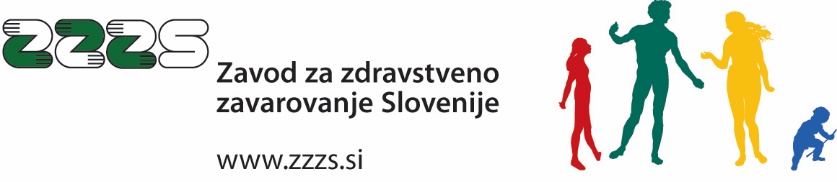 Območna enota (naziv) _________________________________(naslov)_______________________________________________VLOGA ZA POVRAČILO STROŠKOV NABAVE ZDRAVILI. Podatki o zavarovani osebi, ki uveljavlja povračilo stroškov nabave zdravilIme in priimek:___________________________________________________________________  Rojstni datum:______________________________	(dan, mesec, leto)Naslov:___________________________________________________________________________ (kraj, ulica in hišna številka)            _______________________________________________________________________                                                            (poštna številka in pošta)Elektronski naslov:______________________________ Telefon____________________________II. Podatki o vložniku (-ici) (navede se oseba, ki vlaga vlogo namesto osebe, za katero se uveljavlja povračilo, npr.: starš, zakonec, druga pooblaščena oseba)Ime in priimek:____________________________________________________________________Rojstni datum:_____________________________                                                               (dan, mesec, leto)Naslov:___________________________________________________________________________                                                                              (kraj, ulica in hišna številka)            _______________________________________________________________________      (poštna številka in pošta)Elektronski naslov:_____________________________ Telefon_________________________Pooblastilo predloženo (ustrezno obkrožiti) :   DA     NE   III. Podatki o zdravilih, ki so predmet vlogeNazivi zdravil:______________________________________________________________________________________________________________________________Obrazložitev:____________________________________________________________________________________________________________________________________________________________________________________________________________________________________________________________________________________________________________________________IV. Podatki o TRR, na katerega naj se nakaže povračilo stroškov nabave zdravilImetnik (-ca) transakcijskega računa (TRR):____________________________________________________________________                                             (ime in priimek)Številka TRR:__________________________________________________________V. Priloge (ustrezno obkrožiti oz. napisati):zdravniško dokumentacijo oz. izvid, iz katerega je razvidna diagnoza, potek zdravljenja in da je zdravilo predpisano v terapiji, račun,recept (če je ta potreben za predpis zdravila in ZZZS ni dostopen v elektronski obliki),drugo __________________________________________________________________Skladno s 139. členom Zakona o splošnem upravnem postopku (Uradni list RS, št. 24/06- uradno prečiščeno besedilo, s spremembami) si je podatke o dejstvih, ki se vodijo v uradnih evidencah, in so pomembni za izdajo odločbe, dolžna priskrbeti uradna oseba, ki vodi upravni postopek, po uradni dolžnosti od organa, ki evidenco vodi. Pridobivanje osebnih podatkov iz uradnih evidenc lahko stranka organu izrecno pisno prepove, za pridobivanje občutljivih osebnih podatkov (npr. zdravstvenih podatkov) iz uradnih evidenc pa potrebuje organ strankino izrecno pisno privolitev*. Dokazila o dejstvih, o katerih se ne vodi uradna evidenca, je dolžna predložiti stranka sama.* Vzorec izjave je na dnu vloge.V/na _________________________, dne _____________.                   (kraj)                                                     (datum)       ______________________                                  (podpis vložnika (-ice))V skladu z 12. točko 28. člena Zakona o upravnih taksah (Uradni list RS, št. 106/10- uradno prečiščeno besedilo, s spremembami) je vloga oproščena plačila upravne takse.Izjava 1Vložnik (-ica) vloge za povračilo stroškov nabave zdravila z dne_______________, dovoljujem, da si ZZZS v postopku, uvedenem na podlagi navedene vloge, po uradni dolžnosti priskrbi občutljive osebne podatke iz uradnih evidenc. V/na _________________________, dne _____________.                                       (kraj)                                                     (datum)       ______________________                                                                                                                                                           (podpis vložnika (-ice))